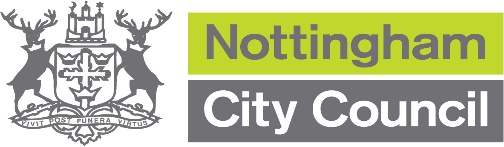 ACCREDITATION APPLICATION FORMFor the Provision of Primary Care Locally Commissioned Public Health Services (LCPHS) General Practitioners (GP) REFERENCE: CPU 3533ACCREDITATION QUESTIONNAIREThis application form will be used by Nottingham City Council (“the Council”) in deciding which General Practitioners (Providers) will be awarded a contract to deliver Locally Commissioned Public Health Services (LCPHS)  from 1 April 2022 for three years with potential contract extensions of a further 3+3 years.Applicants must be explicit and comprehensive in their responses to this Questionnaire as this will be the single source of information on which their responses will be assessed. Applicants are advised neither to make any assumption about their past or current supplier relationships with the Council, nor to assume that such prior business relationships will be taken into account in the evaluation procedure. Please complete all of the sections included within this application form relevant to your applicationQuestions should be answered as accurately and concisely as possible. Where a question is not relevant to your organisation, this should be indicated with an explanation.If you have any queries regarding how to complete this application form, please submit them via email to:- SexualHealth@nottinghamcity.gov.ukYou may be asked to clarify your answers, or provide more details. If questions are not applicable, please state ‘not applicable’; and state the reason why the question is ‘not applicable’. Completed applications must be submitted via email to:-SexualHealth@nottinghamcity.gov.ukPlease Note:- for continuation of service delivery and to ensure payment of invoices are authorised, existing contracted General Practitioners should ensure that they apply as soon as possible to ensure award of contract from 1 April 2022 to avoid any gaps in service delivery.Evaluation PrinciplesResponses to the questions in Part A & B in this Accreditation application form will be evaluated in accordance with the Scoring Principles detailed below. APPLICATION FORMPlease indicate in the table below the  you wish to deliver. Applicants may apply to deliver one, some or all of the Lots available.Applicants are required to submit responses to the questions below for the Lot(s) that you are applying to deliver. The evaluation of the responses to these questions is detailed in the Evaluation Approach.Scoring PrinciplesScoring PrinciplesRequired DataThe data provided is for information only and will not be scored / assessed but if the information requested is not provided the bid will be judged non-compliant unless there is an acceptable reason for its omission. Pass	The information / evidence has been assessed and judged to be acceptable.FailNo information / evidence has been provided.The standard of information / evidence provided is unacceptable.PART A – GENERAL QUESTIONSPART A – GENERAL QUESTIONSLicenses and RegulationLicenses and RegulationIs your organisation / Practice registered with CQC? Yes / NoIf ‘Yes’, please state the year of registration:1Organisation DetailsOrganisation DetailsOrganisation Details1.1Full name of organisation / Practice applying for accreditation:1.2Registered office address:1.3Company registration number:1.4VAT registration number (if applicable):1.5Full name of the GP Practice where services are to be delivered (if different to 1.1):1.6GP Practice address (if different to 1.2):1.7Full name of Practice / Business Manager:1.8Contact name, job title, telephone and e-mail address for enquiries about your Application:Name:1.8Contact name, job title, telephone and e-mail address for enquiries about your Application:Job Title:1.8Contact name, job title, telephone and e-mail address for enquiries about your Application:Telephone:1.8Contact name, job title, telephone and e-mail address for enquiries about your Application:E-mail:2Business StandingBusiness StandingResponses marked with an asterisk (*) may lead to your application being rejected, therefore please ensure that you provide further details where requested.Responses marked with an asterisk (*) may lead to your application being rejected, therefore please ensure that you provide further details where requested.Responses marked with an asterisk (*) may lead to your application being rejected, therefore please ensure that you provide further details where requested.2.1Is your organisation in a state of bankruptcy, insolvency, compulsory winding up, receivership, composition with creditors, and/or subject to relevant proceedings? Yes* / No2.1If ‘Yes’, confirm which and provide further details:If ‘Yes’, confirm which and provide further details:2.2Have any of the directors / partners / proprietors been convicted of a criminal offence related to business or professional conduct?Yes* / No2.2If ‘Yes’, confirm which and provide further details:If ‘Yes’, confirm which and provide further details:2.3The directors / partners / proprietors of your organisation are, or have been, under suspicion or investigation by the Office of Fair Trading or have ever approached the Office of Fair Trading and made a leniency applicationYes* / No2.3If ‘Yes’, confirm which and provide further details:If ‘Yes’, confirm which and provide further details:2.4Have any of the directors / partners / proprietors committed an act of grave misconduct in the course of business?Yes* / No2.4If ‘Yes’, state the year(s) and provide further details:If ‘Yes’, state the year(s) and provide further details:2.5Have any of the directors / partners / proprietors not fulfilled obligations related to payment of social security contributions?Yes* / No2.5If ‘Yes’, provide further details:If ‘Yes’, provide further details:2.6Have any of the directors / partners / proprietors not fulfilled obligations related to payment of taxes?  Yes* / No2.6If ‘Yes’, provide further details:If ‘Yes’, provide further details:2.7Is your organisation in possession of all relevant licences and memberships required by law, and registered on any relevant regulatory register required by law of that state in which it is established?Yes / No*2.7If ‘No’, provide further details:If ‘No’, provide further details:3Insurance Insurance Insurance Insurance Insurance Responses marked with an asterisk (*) may lead to your application being rejected, therefore please ensure that you provide further details where requested.Responses marked with an asterisk (*) may lead to your application being rejected, therefore please ensure that you provide further details where requested.Responses marked with an asterisk (*) may lead to your application being rejected, therefore please ensure that you provide further details where requested.Responses marked with an asterisk (*) may lead to your application being rejected, therefore please ensure that you provide further details where requested.Responses marked with an asterisk (*) may lead to your application being rejected, therefore please ensure that you provide further details where requested.Responses marked with an asterisk (*) may lead to your application being rejected, therefore please ensure that you provide further details where requested.Please indicate whether your organisation has or will have the following insurances if awarded a contract by placing an “X” in the appropriate boxPlease indicate whether your organisation has or will have the following insurances if awarded a contract by placing an “X” in the appropriate boxPlease indicate whether your organisation has or will have the following insurances if awarded a contract by placing an “X” in the appropriate boxPlease indicate whether your organisation has or will have the following insurances if awarded a contract by placing an “X” in the appropriate boxPlease indicate whether your organisation has or will have the following insurances if awarded a contract by placing an “X” in the appropriate boxPlease indicate whether your organisation has or will have the following insurances if awarded a contract by placing an “X” in the appropriate boxType of Insurance Policy: Type of Insurance Policy: ValueYesWe have these levels of insurance at the time of completing this Questionnaire No We do not currently carry this level of insurance but will if successful.No*We will not secure required insurance.3.1Employer’s Liability£5 million public liability insurance with a limit of indemnity of not less than £5 million in relation to any one claim or series of claims3.2Public Liability£5 million employer's liability insurance with a limit of indemnity of £5 million and not less than the statutory minimum3.3Professional Indemnity£1 million professional indemnity insurance with a limit of indemnity of not less than £1 million in relation to any one claim or series of claims and shall ensure that all professional consultants and sub-contractors involved in the provision of the Services hold and maintain appropriate cover;Type of Insurance Policy: Type of Insurance Policy: Type of Insurance Policy: ValueValueYesWe have these levels of insurance at the time of completing this Questionnaire YesWe have these levels of insurance at the time of completing this Questionnaire No We do not currently carry this level of insurance but will if successful.No We do not currently carry this level of insurance but will if successful.No*We will not secure required insurance.No*We will not secure required insurance.3.4 Cyber-Risk, please indicate that you have one of the following:Do you hold a separate cyber-risk policy?Or a Cyber-Essentials or Cyber-Essentials Plus certificate? Or do you meet other recognised standards such as ISO 27001 or ISO 22301?If not, please confirm that your existing insurances (specifically  Public Liability policy) will respond to cyber-risks   Cyber-Risk, please indicate that you have one of the following:Do you hold a separate cyber-risk policy?Or a Cyber-Essentials or Cyber-Essentials Plus certificate? Or do you meet other recognised standards such as ISO 27001 or ISO 22301?If not, please confirm that your existing insurances (specifically  Public Liability policy) will respond to cyber-risks  £1 million£1 million4Safeguarding Adults and Children at RiskSafeguarding Adults and Children at RiskResponses marked with an asterisk (*) may lead to your application being rejected, therefore please ensure that you provide further details where requested.Responses marked with an asterisk (*) may lead to your application being rejected, therefore please ensure that you provide further details where requested.Responses marked with an asterisk (*) may lead to your application being rejected, therefore please ensure that you provide further details where requested.4.1Does your organisation / Practice have a Safeguarding Adults At Risk policy in place? Yes / No*4.1If ‘No’, please explain why:If ‘No’, please explain why:4.2Does your organisation / Practice have a Safeguarding   Children At Risk policy in place? Yes / No*4.2If ‘No’, please explain why:If ‘No’, please explain why:4.3Are all relevant staff appropriately checked by the Disclosure and Barring Service? Yes / No*4.3If ‘No’, please explain why:If ‘No’, please explain why:4.4GDPRPlease confirm that you have in place, or that you will have in place by contract award, the human and technical resources to perform the contract to ensure compliance with the General Data Protection Regulation and to ensure the protection of the rights of data subjects. Yes	☐No	☐If No please provide an explanationGDPRPlease confirm that you have in place, or that you will have in place by contract award, the human and technical resources to perform the contract to ensure compliance with the General Data Protection Regulation and to ensure the protection of the rights of data subjects. Yes	☐No	☐If No please provide an explanation5Clinical GovernanceClinical GovernanceClinical GovernanceClinical GovernanceResponses marked with an asterisk (*) may lead to your application being rejected, therefore please ensure that you provide further details where requested.Responses marked with an asterisk (*) may lead to your application being rejected, therefore please ensure that you provide further details where requested.Responses marked with an asterisk (*) may lead to your application being rejected, therefore please ensure that you provide further details where requested.Responses marked with an asterisk (*) may lead to your application being rejected, therefore please ensure that you provide further details where requested.Responses marked with an asterisk (*) may lead to your application being rejected, therefore please ensure that you provide further details where requested.5.1Enter the details of your clinical governance lead (CGL)Name:5.1Enter the details of your clinical governance lead (CGL)Job Title:5.1Enter the details of your clinical governance lead (CGL)E-mail:5.2Please confirm that you have in place, appropriate clinical governance policies in place.Please confirm that you have in place, appropriate clinical governance policies in place.Please confirm that you have in place, appropriate clinical governance policies in place.Yes / No*5.2If ‘No’, please explain why:If ‘No’, please explain why:If ‘No’, please explain why:If ‘No’, please explain why:6Equality and DiversityEquality and DiversityResponses marked with an asterisk (*) may lead to your application being rejected, therefore please ensure that you provide further details where requested.Responses marked with an asterisk (*) may lead to your application being rejected, therefore please ensure that you provide further details where requested.Responses marked with an asterisk (*) may lead to your application being rejected, therefore please ensure that you provide further details where requested.6.1Does your organisation have an Equality and Diversity policy in place? Yes / No*6.1If ‘No’, please explain why:If ‘No’, please explain why:6.2In the last 3 years, has any finding of unlawful discrimination or other breach of Equality Law been made against your organisation by any court or employment tribunal or Employment Appeal Tribunal?Yes* / No6.2If ‘Yes’, please provide details, including any steps taken as a consequence of the findings:If ‘Yes’, please provide details, including any steps taken as a consequence of the findings:7.Health and SafetyHealth and SafetyPlease be aware that this section contains questions that may lead to your application being rejected. Responses marked with an asterisk (*) are likely to result in elimination unless you are able to give a satisfactory explanationIf you have been prosecuted or had any notices served in relation to Health and Safety, you must give full details on the incident/s including any remedial action taken. Please also state whether your Organisation has a written Health & Safety policy. Please be aware that this section contains questions that may lead to your application being rejected. Responses marked with an asterisk (*) are likely to result in elimination unless you are able to give a satisfactory explanationIf you have been prosecuted or had any notices served in relation to Health and Safety, you must give full details on the incident/s including any remedial action taken. Please also state whether your Organisation has a written Health & Safety policy. Please be aware that this section contains questions that may lead to your application being rejected. Responses marked with an asterisk (*) are likely to result in elimination unless you are able to give a satisfactory explanationIf you have been prosecuted or had any notices served in relation to Health and Safety, you must give full details on the incident/s including any remedial action taken. Please also state whether your Organisation has a written Health & Safety policy. 7.1Does your organisation (and any sub-contractors) comply with the Health and Safety at Work etc Act 1974 and all associated legislation?  This includes, but is not limited to, the premises and any associated equipment where the services are carried out.Yes / No*7.1If No – please explain whyIf No – please explain why7.2Please self-certify that your organisation (and any sub-contractors) has a Health and Safety Policy and Arrangements that comply with current legislative requirementsYes / No*7.2If No – please explain whyIf No – please explain why7.3In the last 3 years, has your organisation or any of its Directors or Executive Officers (or any sub-contractors) been subject to enforcement action by the Health & Safety Executive, Local Authority or Fire Authority? If yes, please provide details including any actions taken as a result. Yes* / NoIf Yes – please give details of the incident/s – including date(s) – and any remedial action takenIf Yes – please give details of the incident/s – including date(s) – and any remedial action takenPART B – RESPONSE TO SERVICES TO BE DELIVEREDLotDescriptionPlease specify the Lot(s) you wish to deliverInstructionLot 1Fitting and removal of Intrauterine Contraceptive Device (IUCD) for contraceptive purposes for both registered and non-registered patients with GP Practices (see Appendix 1 Service Specification)Yes / No Complete section 8Lot 2Fitting and removal of Sub-Dermal Implants (SDI) for contraceptive purposes for both registered and non-registered patients with GP Practices (see Appendix 2 Service Specification).Yes / No Complete section 9Lot 3Asymptomatic Sexual Health screening for both registered and non-registered patients (aged 15-24 years) with GP practices (see Appendix 3 Service Specification).Yes / NoComplete section 10Lot 4Asymptomatic Chlamydia screening and treatment for both registered and non-registered female patients (aged 15-24 years) with GP practices (see Appendix 4 Service Specification).Yes / NoComplete section 118Lot 1 - Fitting and Removal of Intrauterine Contraceptive Device (IUCD) for Contraceptive purposesLot 1 - Fitting and Removal of Intrauterine Contraceptive Device (IUCD) for Contraceptive purposes8.1 Please complete the following table in respect of the General Practitioners / Registered Nurses that will be delivering this service:      *FSRH (Faculty of Sexual and Reproductive Healthcare) 8.1 Please complete the following table in respect of the General Practitioners / Registered Nurses that will be delivering this service:      *FSRH (Faculty of Sexual and Reproductive Healthcare) 8.1 Please complete the following table in respect of the General Practitioners / Registered Nurses that will be delivering this service:      *FSRH (Faculty of Sexual and Reproductive Healthcare) 8.2Please confirm that you have read and understood the patient eligibility criteria as set out in Appendix 1 Service Specification.Yes / No9Lot 2 - Fitting and Removal of Sub-Dermal Implants (SDI) for Contraceptive purposesLot 2 - Fitting and Removal of Sub-Dermal Implants (SDI) for Contraceptive purposes9.1 Please complete the following table in respect of the General Practitioners / Registered Nurses that will be delivering this service:  *FSRH (Faculty of Sexual and Reproductive Healthcare) 9.1 Please complete the following table in respect of the General Practitioners / Registered Nurses that will be delivering this service:  *FSRH (Faculty of Sexual and Reproductive Healthcare) 9.1 Please complete the following table in respect of the General Practitioners / Registered Nurses that will be delivering this service:  *FSRH (Faculty of Sexual and Reproductive Healthcare) 9.2Please confirm that you have read and understood the patient eligibility criteria as set out in Appendix 2 Service Specification.Yes / No10Lot 3 -  Asymptomatic Sexual Health Screening and Treatment (GP)Lot 3 -  Asymptomatic Sexual Health Screening and Treatment (GP)10.1   Please complete the following table in respect of the General Practitioners / Registered Nurses / Health Care Assistants that will be delivering this service: *BASHH (British Association for Sexual Health & HIV) STIF (Sexually Transmitted Infection Foundation)  10.1   Please complete the following table in respect of the General Practitioners / Registered Nurses / Health Care Assistants that will be delivering this service: *BASHH (British Association for Sexual Health & HIV) STIF (Sexually Transmitted Infection Foundation)  10.1   Please complete the following table in respect of the General Practitioners / Registered Nurses / Health Care Assistants that will be delivering this service: *BASHH (British Association for Sexual Health & HIV) STIF (Sexually Transmitted Infection Foundation)  10.2Please confirm that you have read and understood the patient eligibility criteria as set out in Appendix 3 Service Specification.Yes / No11Lot 4 -  Asymptomatic Chlamydia Screening and Treatment (GP)Lot 4 -  Asymptomatic Chlamydia Screening and Treatment (GP)11.1   Please complete the following table in respect of the General Practitioners / Registered Nurses / Health Care Assistants that will be delivering this service:11.1   Please complete the following table in respect of the General Practitioners / Registered Nurses / Health Care Assistants that will be delivering this service:11.1   Please complete the following table in respect of the General Practitioners / Registered Nurses / Health Care Assistants that will be delivering this service:11.2Please confirm that you have read and understood the patient eligibility criteria as set out in Appendix 4 Service Specification.Yes / No12Registration and Training – Evidence to PracticePlease complete the following table: providing details of all General Practitioners, Registered Nurses and Health Care Assistants (named in sections 8 – 11 above) that will be delivering the services you wish to be accredited for.Please note: Only those individuals named above will be able to deliver these services as outlined in the Service Specifications for each Lot. Should any other staff achieve the required competencies or any new staff join your Practice, you must first submit evidence of their competency to undertake the LCPHS before they commence any activity.Please complete the following table: providing details of all General Practitioners, Registered Nurses and Health Care Assistants (named in sections 8 – 11 above) that will be delivering the services you wish to be accredited for.Please note: Only those individuals named above will be able to deliver these services as outlined in the Service Specifications for each Lot. Should any other staff achieve the required competencies or any new staff join your Practice, you must first submit evidence of their competency to undertake the LCPHS before they commence any activity.TERMS AND CONDITIONSAgreementThe following documents shall form part of the Contract between the Council and the successful Applicants which shall be legally binding on both parties:Contract Terms and ConditionsService Specification (including appendices)Accreditation Questionnaire / Application FormAgreement to Terms and ConditionsBy submitting an application form, Applicants are agreeing to be bound by the terms of this Accreditation and the Contract without further negotiation or amendment, and must sign the Declaration accordingly.Whilst the Council is prepared to give consideration to any changes of a minor nature, it is not prepared to accept material changes to the terms and conditions.  For the avoidance of doubt therefore, if Applicants submit an application form which is subject to a qualification which the Council deems ‘material’ and unacceptable, the Applicant will be invited to withdraw the qualification and the application form will be evaluated without it.  Should the Applicant not agree to withdraw the qualification, the Applicant will be disqualified and deemed to be non-compliant.  The Application shall not be considered further.DECLARATIONI/We declare that to the best of my knowledge the answers submitted in this Application (and any supporting information) is correct.  I/We understand that the information will be used in the evaluation process to assess my organisation’s suitability to provide these services for Nottingham City Council I/We the undersigned do hereby offer and undertake on the acceptance of this Application (either wholly or in part) by the Council, to provide the service(s) described in the Contract in accordance with all documents that constitute the Contract.Unless and until a separate formal agreement is prepared and executed this Application, if accepted, together with the said General Terms and Conditions, [Special Conditions of Contract], Specification and Pricing Schedule, together with your written acceptance thereof shall constitute a binding contract between us.I/We declare that to the best of my knowledge the answers submitted in this Application (and any supporting information) is correct.  I/We understand that the information will be used in the evaluation process to assess my organisation’s suitability to provide these services for Nottingham City Council I/We the undersigned do hereby offer and undertake on the acceptance of this Application (either wholly or in part) by the Council, to provide the service(s) described in the Contract in accordance with all documents that constitute the Contract.Unless and until a separate formal agreement is prepared and executed this Application, if accepted, together with the said General Terms and Conditions, [Special Conditions of Contract], Specification and Pricing Schedule, together with your written acceptance thereof shall constitute a binding contract between us.I/We declare that to the best of my knowledge the answers submitted in this Application (and any supporting information) is correct.  I/We understand that the information will be used in the evaluation process to assess my organisation’s suitability to provide these services for Nottingham City Council I/We the undersigned do hereby offer and undertake on the acceptance of this Application (either wholly or in part) by the Council, to provide the service(s) described in the Contract in accordance with all documents that constitute the Contract.Unless and until a separate formal agreement is prepared and executed this Application, if accepted, together with the said General Terms and Conditions, [Special Conditions of Contract], Specification and Pricing Schedule, together with your written acceptance thereof shall constitute a binding contract between us.I/We declare that to the best of my knowledge the answers submitted in this Application (and any supporting information) is correct.  I/We understand that the information will be used in the evaluation process to assess my organisation’s suitability to provide these services for Nottingham City Council I/We the undersigned do hereby offer and undertake on the acceptance of this Application (either wholly or in part) by the Council, to provide the service(s) described in the Contract in accordance with all documents that constitute the Contract.Unless and until a separate formal agreement is prepared and executed this Application, if accepted, together with the said General Terms and Conditions, [Special Conditions of Contract], Specification and Pricing Schedule, together with your written acceptance thereof shall constitute a binding contract between us. COMPLETED BY COMPLETED BY COMPLETED BY COMPLETED BYName.Position (Job Title)Date.Telephone NumberSignature.WITNESSED BYWITNESSED BYWITNESSED BYWITNESSED BYName.Position (Job Title).Date.Telephone Number.Signature.